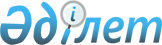 О внесении изменения в распоряжение Премьер-Министра Республики Казахстан от 16 мая 2019 года № 84-р "О внесении изменений и дополнений в некоторые законодательные акты Республики Казахстан по вопросам транспорта"Распоряжение Премьер-Министра Республики Казахстан от 17 января 2020 года № 6-р
      Внести в распоряжение Премьер-Министра Республики Казахстан от 16 мая 2019 года № 84-р "О внесении изменений и дополнений в некоторые законодательные акты Республики Казахстан по вопросам транспорта" следующее изменение:
       в перечне правовых актов, принятие которых необходимо в целях реализации Закона Республики Казахстан от 19 апреля 2019 года "О внесении изменений и дополнений в некоторые законодательные акты Республики Казахстан по вопросам транспорта", утвержденном указанным распоряжением:
      строку, порядковый номер 6, исключить.
					© 2012. РГП на ПХВ «Институт законодательства и правовой информации Республики Казахстан» Министерства юстиции Республики Казахстан
				
      Премьер-Министр 

А.Мамин
